ПРОЕКТКомитет общего и профессионального образования Ленинградской областиГосударственное автономное образовательное учреждение дополнительного профессионального образования«Ленинградский областной институт развития образования»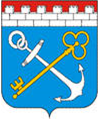 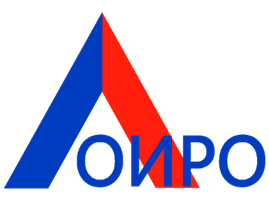 ПРОГРАММАСеминара «ОРГАНИЗАЦИЯ ВТОРИЧНОЙ ПРОФИЛАКТИКИ ДЕСТРУКТИВНЫХ ПРОЯВЛЕНИЙ В ДЕТСКО-ПОДРОСТКОВОЙ СРЕДЕ: ОТ МОНИТОРИНГА ДО ПРОГРАММЫ»Дата проведения 28 марта 2024 года.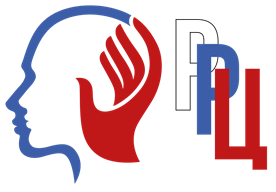 Санкт-Петербург2024 год10:00. -10:30. Регистрация очных участников (главные внештатные муниципальные педагоги-психологи, муниципальные координаторы советников по воспитанию и взаимодействию с детскими общественными объединениями Ленинградской области).10:25. -10:30. Подключение участников к трансляции в официальной группе ГАОУ ДПО «ЛОИРО» в ВКонтакте.  Место проведения: ГАОУ ДПО «ЛОИРО», Санкт-Петербург, Чкаловский проспект, д. 25а10.30 – 10.45. Открытие семинара (ауд. 308 – лекторий)ИЛЬЯ АЛЕКСАНДРОВИЧ ГОЛУБЕВ, первый заместитель председателя комитета общего и профессионального образования;ОЛЬГА ВЛАДИМИРОВНА КОВАЛЬЧУК, ректор, ГАОУ ДПО «Ленинградский областной институт развития образования», доктор педагогических наук, профессор, Заслуженный учитель Российской Федерации, Отличник народного просвещения.10:45. -12:15. ПЛЕНАРНАЯ СЕССИЯ «АКТУАЛЬНЫЕ НАПРАВЛЕНИЯ ПРОФИЛАКТИКИ ДЕСТРУКТИВНОГО ПОВЕДЕНИЯ ОБУЧАЮЩИХСЯ: СОВРЕМЕННЫЙ КОНТЕКСТ» (ауд. 308 – лекторий)Модератор: ИННА ВИКТОРОВНА ВАСЮТЕНКОВА, заведующий кафедрой педагогики и психологии, ГАОУ ДПО «Ленинградский областной институт развития образования», кандидат педагогических наук, доцент.Выступления спикеров:«Научно-обоснованный подход к вторичной профилактике деструктивного поведения» - МАЙЯ МИХАЙЛОВНА РУСАКОВА, кандидат социологических наук, директор Центра прикладной социологии СПбГУ, Санкт-Петербург;«Особенности организации вторичной профилактики деструктивного поведения в образовательной организации» - ЕЛЕНА АНАТОЛЬЕВНА ТУРЕНКО, кандидат психологических наук, заместитель директора по психолого-педагогическому сопровождению ГАПОУ ЛО «ВПК «Александровский», г. Выборг, Ленинградская область; «Роль советника директора по воспитанию и взаимодействию с детскими общественными объединениями в организации вторичной профилактики деструктивного поведения обучающихся» - АННА ДМИТРИЕВНА РУМЯНЦЕВА, региональный координатор федерального проекта «Советник директора по воспитанию», начальник социально-педагогического отдела ГБУ ДО «Центр «Ладога», Ленинградская область;«Место методических объединений педагогов-психологов в системе мониторинга деструктивного поведения обучающихся» - МИХАИЛ ИВАНОВИЧ ТРОШАГИН, МБОУ для детей, нуждающихся в психолого-педагогической и медико-социальной помощи «Центр психолого-медико-социального сопровождения», Гатчинский район, Ленинградская область; «Программа как основа системной вторичной профилактики деструктивного поведения обучающихся» - ВАРВАРА СЕРГЕЕВНА ИГНАТЬЕВА, социальный педагог МОУ «Романовская СОШ», методист районного методического центра, Всеволожский район, Ленинградская область.12:15. -12:45. ПЕРЕРЫВ12:45. - 14:15. ПСИХОЛОГО-ПЕДАГОГИЧЕСКАЯ МАСТЕРСКАЯ «СТРАТЕГИИ РАБОТЫ С ДЕСТРУКТИВНЫМ ПОВЕДЕНИЕМ НЕСОВЕРШЕННОЛЕТНИХ В СИСТЕМЕ ВТОРИЧНОЙ ПРОФИЛАКТИКИ» Работа организуется параллельно на 2 площадках с целью формирования умения разрабатывать программы вторичной профилактики на основе результатов мониторинга во взаимодействии со специалистами в области воспитания Площадка № 1 (ауд. 308 – лекторий)Модератор: ЕЛЕНА ВЛАДИМИРОВНА ЕСЛИКОВА, главный внештатный педагог-психолог Ленинградской области, доцент кафедры педагогики и психологии, ГАОУ ДПО «Ленинградский областной институт развития образования», кандидат психологических наук, доцент;Площадка № 2 (ауд. 214 – лекторий)Модератор:АЛЛА ВЛАДИМИРОВНА МАРТЫНОВА, доцент кафедры педагогики и психологии, ГАОУ ДПО «Ленинградский областной институт развития образования», кандидат психологических наук, доцент.14:20. -14:30. Подведение итогов (ауд. 308 –лекторий).Модератор: ИННА ВИКТОРОВНА ВАСЮТЕНКОВА, заведующий кафедрой педагогики и психологии, ГАОУ ДПО «Ленинградский областной институт развития образования», кандидат педагогических наук, доцент.14:30. ЗАВЕРШЕНИЕ РАБОТЫ СЕМИНАРА.